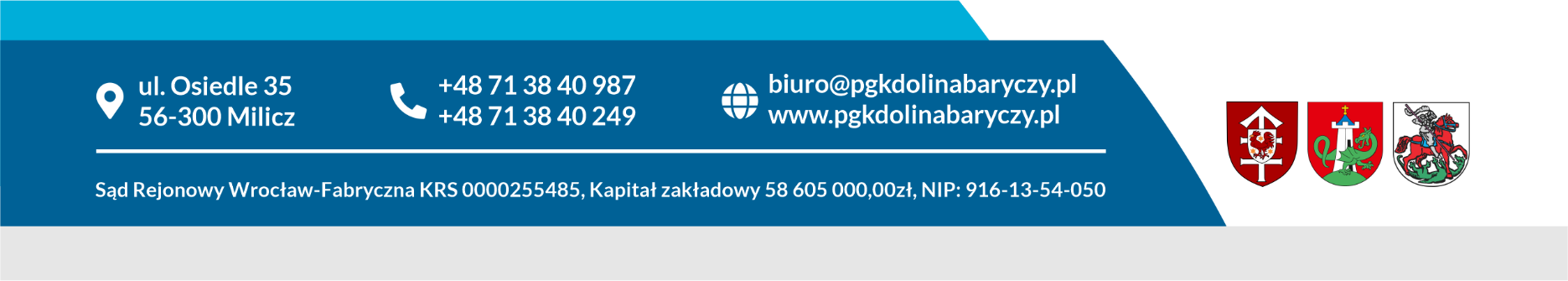 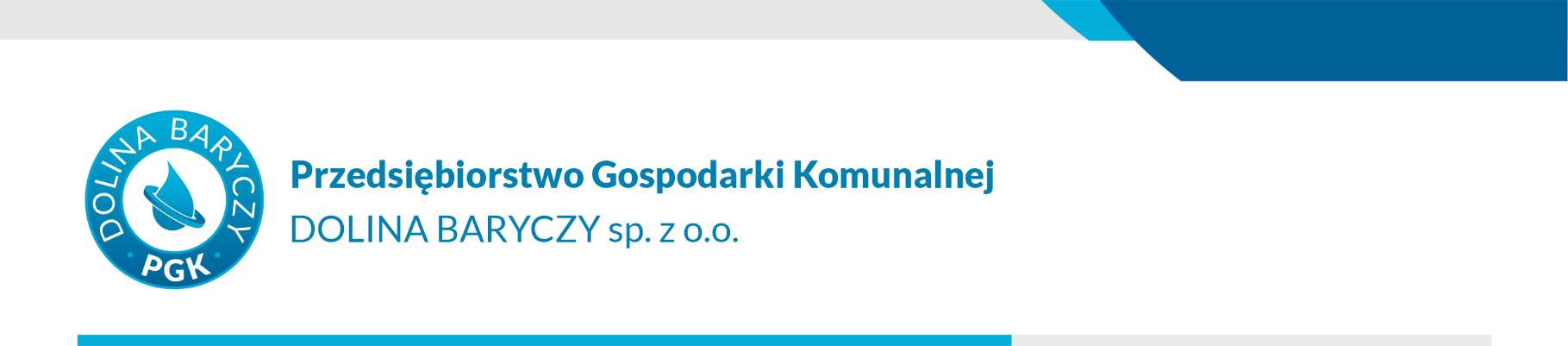 Opis Przedmiotu Zamówienia (OPZ)Przedmiot zamówienia	Przedmiotem zamówienia będzie sukcesywna dostawa polimerów (flokulantów - polielektrolitów), zwanych dalej „polielektrolitami”, przeznaczonych do zagęszczania i odwadniania osadów w Oczyszczalni Ścieków w Miliczu i Żmigrodzie, w okresie od 01.01.2023 – 31.12.2023 r.Kod CPV:24.54.20.00-5 Polimery akrylowe w formach podstawowychPKWiU:20.16.53.0 – Polimery akrylu w formach podstawowychZakres zamówienia:polielektrolit proszkowy w ilości ok. 14 000 kg na Oczyszczalnię Ścieków w Miliczu.polielektrolit w postaci emulsji w ilości ok. 4 200 kg (na Oczyszczalnię Ścieków w Miliczu) i 4 200 kg (na Oczyszczalnię Ścieków w Żmigrodzie).dostawa będzie realizowana sukcesywnie, w ilości wynikającej ze składanych zamówień, odpowiednim transportem Wykonawcy wraz z rozładunkiem, bezpośrednio na wskazane oczyszczalnie ścieków, w oryginalnych fabrycznych opakowaniach posiadających odpowiednie atesty oraz etykiety. Termin dostawy - maksymalnie 5 dni roboczych od zamówienia telefonicznego potwierdzonego e-mailem. Termin ważności dostarczanych produktów nie może być krótszy niż 6 miesięcy od daty dostarczenia do Zamawiającego.Miejsce dostaw: część I – Oczyszczalnia Ścieków w Miliczu, ul. Sułowska 1, część II – Oczyszczalnia Ścieków w Miliczu, ul. Sułowska 1, część III – Oczyszczalnia Ścieków w Żmigrodzie, ul. Wiejska 29; dni robocze od 7:00 – 15:00.Postępowanie będzie prowadzone z podziałem na części:Część I – Sukcesywna dostawa polielektrolitu w postaci proszku (worki po 25 kg) do odwadniania osadu po Autotermicznej Termofilowej Stabilizacji Osadów (ATSO) na Oczyszczalni Ścieków w Miliczu z wykorzystaniem prasy taśmowej MONOBELT typu NP20CK, w ilości ok. 14 000 kg. Polielektrolit powinien zapewnić odwodnienie osadu o średniej zawartości 3 % s.m.o. (+/- 25%) do poziomu po odwodnieniu min. 12 % suchej masy osadu i zawartości zawiesiny w odcieku nie więcej jak 900 mg/l.Część II – obejmować będzie sukcesywną dostawę polielektrolitu w postaci emulsji do zagęszczania osadu nadmiernego na wirówce dekantacyjnej Alfa Laval (typu ALDEK 45) na Oczyszczalni Ścieków w Miliczu w ilości ok. 4200 kg, dostarczanego w pojemnikach typu: DPPL o pojemności netto 1000 litrów. Polielektrolit powinien zapewnić zagęszczenie osadu o średniej zawartości 1,5 % s.m.o., przy założonym maksymalnym zużyciu 12 kg/Mg s.m.o., do poziomu po zagęszczeniu: 4-6 % suchej masy osadu.Część III – obejmować będzie sukcesywną dostawę polielektrolitu w postaci emulsji do zagęszczenia/odwodnienia osadu nadmiernego na prasie taśmowej ZEW 1207 na Oczyszczalni Ścieków w Żmigrodzie w ilości 4200 kg, dostarczanego w pojemnikach typu: DPPL o pojemności netto 1000 litrów. Polielektrolit powinien zapewnić odwodnienie osadu o średniej zawartości 1,5 % s.m.o., przy założonym maksymalnym zużyciu 17 kg/Mg s.m.o., do poziomu po odwodnieniu min. 14 % suchej masy osadu.Charakterystyka osadów ściekowych poddawanych zagęszczeniu i odwodnieniu.Oczyszczalnia ścieków w Miliczu:osad po ATSO do odwodnienia na prasie taśmowej – sucha masa osadu wynosi średnio 3 %osad nadmierny do zagęszczenia na wirówce dekantacyjnej – sucha masa osadu wynosi średnio 1,5%Oczyszczalnia ścieków w Żmigrodzie:osad nadmierny do odwodnienia na prasie taśmowej – sucha masa osadu wynosi średnio 1,5%Parametry eksploatacyjne urządzeń:Oczyszczalnia ścieków w MiliczuDo odwadniania:Prasa taśmowa MONOBELT typ NP20CKmaksymalna wydajność pompy osadu 10 m3/hśrednia nastawa eksploatacyjna pompy 5,5 m3/hmaksymalne stężenie polielektrolitu 0,35 %Do zagęszczania:Wirówka dekantacyjna Alfa Laval typ ALDEK 45maksymalna wydajność pompy osadu 10 m3/hśrednia nastawa eksploatacyjna pompy osadu 10 m3/hmaksymalne stężenie polielektrolitu 0,35 %Oczyszczalnia ścieków w Żmigrodzie:Do odwadniania:Prasa taśmowa ZEW 1207maksymalna wydajność pompy osadu 15 m3/hśrednia nastawa eksploatacyjna pomp 10 m3/hSposób sprawdzenia uzyskiwania parametrów jakościowo-technologicznych w procesie zagęszczania i odwadniania osadów. Wykonawca dokonuje doboru polielektrolitu do właściwości osadów powstałych na w/w oczyszczalniach na własny koszt, w swoim laboratorium, przed terminem testów na Oczyszczalni Ścieków w Miliczu. Termin poboru próbek osadu Zamawiający wyznacza na dzień 15.11.2022 - 18.11.2022 r. godz. 7:00-15:00. Wykonawca umawia wizytę przez komunikat wysłany przez Platformę zakupową Zamawiającego. Zamawiający ustala termin i powiadamia o nim Wykonawcę również za pomocą komunikatu na Platformie zakupowej. Wykonawca powinien dokonać doboru polielektrolitów biorąc pod uwagę przyjęte rozwiązania techniczno-technologiczne na w/w Oczyszczalniach Ścieków i rzeczywistą charakterystykę osadów ściekowych.Procedura dotycząca Części I zamówienia.przedstawiony w ofercie przetargowej polielektrolit musi być wcześniej przetestowany w skali technologicznej na urządzeniu Zamawiającego wymienionym w pkt. 3a. Zamawiający wyznaczy Wykonawcy, w okresie od 23.11. 2022 r. do 30.11.2022 r., termin przeprowadzenia testów technologicznych. Wykonawca umawia wizytę przez komunikat wysłany przez Platformę zakupową Zamawiającego. Zamawiający ustala termin i powiadamia o nim Wykonawcę również za pomocą komunikatu na Platformie zakupowej. Wykonawca ma jeden dzień roboczy na przeprowadzenie testów technologicznych z wykorzystaniem polielektrolitów, dostarczonych na własny koszt w ilości gwarantującej przeprowadzenie testów. Testy powinny być zakończone na dwa dni robocze przed składaniem ofert, polielektrolit do testów powinien być dostarczony w oryginalnym, zamkniętym opakowaniu handlowym. Etykieta powinna zawierać nazwę produktu, producenta, numer partii (serii), datę przydatności. Należy dostarczyć również certyfikat jakości dla danej partii, z której pochodzi próbka do testów oraz kartę charakterystyki substancji niebezpiecznej. Jeśli dokument jest w języku obcym, należy dostarczyć w oryginalnej wersji językowej wraz z uwierzytelnionym tłumaczeniem na język polski. Powyższe wymogi dotyczą również dostaw polielektrolitu w ramach umowy po rozstrzygnięciu postępowania przetargowego.  z czynności doboru polielektrolitu sporządzony zostanie protokół podpisany przez przedstawicieli Wykonawcy i Zamawiającego. Wzór przedmiotowego protokołu stanowi Załącznik nr 3 do OPZ. Potwierdzone za zgodność z oryginałem kserokopie protokołów należy dołączyć do oferty. Procedura dotycząca Części II i III zamówienia. Wykonawca dokonuje doboru polielektrolitu do właściwości osadów powstałych na w/w oczyszczalniach na własny koszt we własnym laboratorium. Termin poboru próbek osadu Zamawiający wyznacza na dzień 15.11.2022 r. – 17.11.2022 godz. 7:00-15:00. Wykonawca powinien dokonać doboru polielektrolitów biorąc pod uwagę przyjęte rozwiązania techniczno-technologiczne na w/w Oczyszczalniach Ścieków i rzeczywistą charakterystykę osadów ściekowych.W trakcie obowiązywania umowy średnie miesięczne zużycie polielektrolitu w postaci emulsji, w przeliczeniu na tonę suchej masy osadu, nie może przekroczyć 12 kg – dla Części II zamówienia i 17 kg – dla Części III zamówienia. W przypadku większego zużycia, Wykonawca dokona ponownego doboru polielektrolitu przy zachowaniu cen jednostkowych, wskazanych w Ofercie.Do każdej dostawy Wykonawca zobowiązany jest dostarczyć certyfikat jakości oraz kartę charakterystyki substancji niebezpiecznej. Jeśli dokument jest w języku obcym, należy dostarczyć w oryginalnej wersji językowej wraz z uwierzytelnionym tłumaczeniem na język polski. Procedura wykonania testu technologicznego (dotyczy tylko Części I zamówienia): przygotowanie instalacji do roztwarzania i dozowania polielektrolitu należy do Zamawiającego, prowadzący badania przedstawiciel Wykonawcy: dostarcza polielektrolit w ilości zapewniającej wykonanie prób, uczestniczy w poborze próbek do analiz (pierwszą próbkę pobiera się po 1 godz. a dwie następne, co 15 min),przedstawiciel Wykonawcy ma zakaz zmiany parametrów nastawionych urządzeń do czasu pobrania ostatniej trzeciej próbki do badań laboratorium oczyszczalni prowadzi badania: określa jednorazowo zawartość suchej masy osadu w nadawach do urządzenia odwadniającego, określa jakość odcieku (zawartość zawiesiny) z trzech próbek – po 1 litrze każda, pobieranych w czasie poboru próbek osadu, pobiera trzy próby osadu odwodnionego w celu określenia średniej zawartości suchej masy, Próbki do badań w laboratorium: nadawy, osadu odwodnionego pobiera Zamawiający w obecności przedstawiciela Wykonawcy.prowadzone badania mają ustalić poziom suchej masy osadu po odwodnieniu oraz zawartość zawiesiny w odcieku przy jednakowych ustawieniach prasy i urządzeń dozujących wynik przeprowadzonej próby zostanie zapisany w formie protokołu i podpisany przez prowadzących badania, odmowa podpisania protokołu jest równoznaczna z rezygnacją w uczestnictwie w postępowaniu. w trakcie prób ustalone zostaną: sucha masa osadu zawartość zawiesiny w odciekupróbki odwodnionego osadu pobierane będą z przenośnika ślimakowego. odciek z prasy pobierany będzie w najbliższej studzience przy budynku stacji odwadniania osadów. Pomoc techniczna przy optymalizacji procesów zagęszczania/odwadniania osadów.W ramach przedmiotu zamówienia Wykonawca zobowiązany jest przeprowadzić, w terminie do 14 dni od dnia zrealizowanej pierwszej dostawy polielektrolitu, próby i badania mające na celu optymalizację procesów zagęszczania i odwadniania (dla Części III zamówienia) osadów poprzez określenie optymalnych parametrów pracy urządzeń służących do zagęszczania/odwadniania osadów. Celem optymalizacji jest uzyskanie założonej w OPZ zawartości suchej masy osadu, przy jak najniższym zużyciu polielektrolitu i największej czystości odcieku. Termin przeprowadzenia prób Wykonawca ustali z kierownikiem oczyszczalni ścieków w Żmigrodzie (Justyna Machi-Skibińska, tel. 667 924 058). Próby i badania w ramach procesu optymalizacji Wykonawca przeprowadzi własnym kosztem i staraniem, przy użyciu polielektrolitu Zamawiającego.Pojedyncza próba będzie polegała na sprawdzeniu, co najmniej n/w parametrów:Ilość suchej masy osadu w nadawie Ilość suchej masy polielektrolitu w stacji przygotowania polielektrolituIlość suchej masy osadu zagęszczonego/odwodnionego (średnia z trzech próbek pobieranych, co 30 minut)Zawiesina ogólna w odcieku (średnia z trzech próbek pobieranych, co 30 minut)Ilość zagęszczonego/odwodnionego osadu (na podstawie przepływomierza)Ilość zużytego polielektrolitu [kg/t s.m.o.]Stężenie polielektrolitu (z ustawień stacji przygotowania polielektrolitu)Ustawienia pompy polielektrolitu Przy różnych ustawieniach pompy polielektrolitu i stałym stężeniu w stacji, na podstawie minimum 3 pojedynczych prób Wykonawca sporządzi raport zawierający m.in. wykresy:osiągniętej suchej masy osadu w zależności od zużycia polielektrolitu na tonę suchej masy osaduzawiesiny w odcieku w zależności od zużycia polielektrolitu na tonę suchej masy osaduZamawiający dopuszcza zmianę stężenia w stacji przygotowania polielektrolitu – jednak należy wówczas ponowić pełen zestaw prób.Pomiar suchej masy Wykonawca przeprowadzi na miejscu, a badanie zawiesiny ogólnej w odcieku - we własnym laboratorium. Na podstawie sporządzonych wykresów Wykonawca określi optymalne ustawienia urządzeń służących do zagęszczania/odwadniania osadów w zależności od Części zamówienia.Raport zawierający wyniki w formie tabelarycznej, wykresy i optymalne ustawienia wraz z uzasadnieniem, Wykonawca przekaże Zamawiającemu w wersji papierowej na adres Zamawiającego oraz elektronicznej (biuro@pgkdolinabaryczy.pl) w terminie nie dłuższym niż 7 dni kalendarzowych od wykonania testów. Parametry konieczne do spełnienia przez polielektrolit. Zaproponowany przez Wykonawcę polielektrolit (dla danej Części zamówienia) w trakcie właściwej pracy na urządzeniach wymienionych w pkt. 5 winien zapewnić uzyskanie parametrów określonych w pkt. 3 dla odpowiednich Części zamówienia. Zamawiający nie dopuszcza mechanicznego mieszania polielektrolitu w celu uniknięcia jego rozwarstwienia (dotyczy polielektrolitu w postaci emulsji). W przypadku, gdy w trakcie trwania umowy dobrany polielektrolit będzie ulegał rozwarstwieniu w paletopojemniku, Zamawiający ma prawo odstąpić od umowy w trybie natychmiastowym.Opis kryteriów, którymi Zamawiający będzie się kierował przy wyborze oferty, wraz z podaniem wag tych kryteriów i sposobu oceny ofert.Za ofertę najkorzystniejszą zostanie uznana oferta zawierająca najkorzystniejszy bilans punktów w kryteriach: dla Części I zamówienia:Łączna cena ofertowa bruttoCzystość odcieku dla Części II zamówienia:Łączna cena ofertowa brutto dla Części III zamówienia:Łączna cena ofertowa brutto Powyższym kryteriom Zamawiający przypisał następujące znaczenie:Całkowita liczba punktów, jaką otrzyma dana oferta, zostanie obliczona wg poniższego wzoru:dla Części I zamówienia:L1 = C1 + Ogdzie:L1 – całkowita liczba punktówC1 – punkty przyznane w kryterium „Łączna cena ofertowa brutto”O – punkty przyznane w kryterium „Czystość odcieku”Ocena punktowa w kryterium „Łączna cena ofertowa brutto” dokonana zostanie na podstawie łącznej ceny ofertowej brutto wskazanej przez Wykonawcę w ofercie i przeliczona według wzoru opisanego w tabeli w pkt 2 powyżej.Ocena punktowa w kryterium „Czystość odcieku” dokonana zostanie na podstawie danych dotyczących zawartości zawiesiny w odcieku, określonych przez Wykonawcę w ofercie i przeliczona według wzoru opisanego w tabeli w pkt 2 powyżej. Oczekiwana maksymalna zawartość zawiesiny w odcieku wynosi 900 mg/l.dla Części II zamówienia:L2 = C2 gdzie:L2 – całkowita liczba punktówC2 – punkty przyznane w kryterium „Łączna cena ofertowa brutto”Ocena punktowa w kryterium „Łączna cena ofertowa brutto” dokonana zostanie na podstawie łącznej ceny ofertowej brutto wskazanej przez Wykonawcę w ofercie i przeliczona według wzoru opisanego w tabeli w pkt 2 powyżej.dla Części III zamówienia:L3 = C3 gdzie:L3 – całkowita liczba punktówC3 – punkty przyznane w kryterium „Łączna cena ofertowa brutto”Ocena punktowa w kryterium „Łączna cena ofertowa brutto” dokonana zostanie na podstawie łącznej ceny ofertowej brutto wskazanej przez Wykonawcę w ofercie i przeliczona według wzoru opisanego w tabeli w pkt 2 powyżej.Punktacja przyznawana będzie oddzielnie dla każdej Części zamówienia. KryteriumWaga [%]Liczba punktówSposób oceny Łączna cena ofertowa (brutto) – C180 % dla części I80Czystość odcieku - O20%20Łączna cena ofertowa (brutto) – C2, C3100% dla części II, III100